                                    अखिल भारतीय आयुर्विज्ञान संस्थान, रायपुर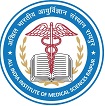 All  India Institute of Medical  Sciences, Raipur(Chhattisgarh)Tatibandh,GERoad,Raipur-492  099(CG)www.aiimsraipur.edu.in	Dated:22/05/2019NOTICE REGARDING RECRUITMENT OF VARIOUS POSTS IN BMGF SEPSIS PROJECTA list of Eligible/Provisionally Eligible and In-eligible candidates Is uploaded on the website of AIIMS Raipur,dated15-02-2019and notice No.Admin/Rec./ Regular/Faculty/2018/AIIMS.RPR/937,Dated02/03/2019.Interview for various post for following posts in BMGF Sepsis Project is scheduled on 25-05-2019 at Board room, 1stFloor, Medical College Building, Gate No. 05, AIIMS Raipur, G. E. Road, Raipur – 492099, Chhattisgarh.Schedule for Written Exam&reporting for interview:The list of eligible candidates is displayed along with this notice. All eligible candidates to report at the mentioned date and time and venue. Candidates are advised to regularly visit the  website  of AIIMS Raipur for further updates.AIIMSRaipurPlease read the following instructions carefully as your interview will be subject to fulfilment of the following:-Produce the following certificates/documents in original along with a self attested copy of each,:-DateofBirth[BirthCertificate,10th(HighSchool)Marksheet/Certificate];Caste (in case of Scheduled Caste/Scheduled Tribe/Other Backward Class); (Candidates belonging to OBC may please note that his/her caste should be included in the Central List and the certificate should be issued by the competent authority in the prescribed pro-forma valid for appointment to the posts under Govt. of India, in accordance withthe guidelines/instructions issued by the Government of India,Deptt.ofPer. &Trg.videdated8-9-1993,O.M.No.36033/3/2004-Estt.(Res.)dated9th March,2004andO.M.No.36033/3/2004-Estt.(Res.)dated14thOctober, 2008,certifyingthathe/she does not belong to the persons/sections of Creamy Layer as mentioned in Column No. 3 of the Schedule to the Government of India, Department of Personal & Training, O.M. No. 36012/22/93-Estt. (SCT), dated 08.09.1993. He/she will also required to submit a declaration in the prescribed pro-forma as per Annexure-I). PwD certificate in the prescribed proforma and signed by prescribed authorities (for PwDcandidates).(Proformas are available in the website of AIIMS Raipur under menu of Recruitment > Download).Educational/Professionalqualification;Certificate showing that you have possessed the number of years of teaching and/or research experience as on cut-off date as prescribed for the postin advertisement, in MCI recognizedinstitution(s);Registration with MedicalCouncil;NO OBJECTION from the present employer for your appearance for interview in respect of the post concerned and further indicating that in  the event of your selection, you would be relived in time for joining the post;Affidavit in the attachedformatNoTA/DAwill be paid for attending the interview allowed for the candidate.Senior Research NurseResearch NurseLab TechnicianLab AttendantData Entry OperatorData ManagerSr.No.Name of the PostDate of InterviewReporting TimeVenue1.Senior Research NurseCommittee Room, First Floor, Medical College Building,Gate No. 05, Tatibandh, AIIMSRaipur (C.G.)2.Research NurseCommittee Room, First Floor, Medical College Building,Gate No. 05, Tatibandh, AIIMSRaipur (C.G.)3.Data Entry OperatorCommittee Room, First Floor, Medical College Building,Gate No. 05, Tatibandh, AIIMSRaipur (C.G.)4.Lab Technician25-05-201908:00 AMCommittee Room, First Floor, Medical College Building,Gate No. 05, Tatibandh, AIIMSRaipur (C.G.)5. Lab AttendantCommittee Room, First Floor, Medical College Building,Gate No. 05, Tatibandh, AIIMSRaipur (C.G.)S.noNameEligibleReason1D. DivyaEligible2Dolly TandiEligible3Doppalapudi AnkaraoEligible4Hemlata SahuEligible5Lakesh KumarNot eligibleExperience not enough6Bhoopeshwari YaduNot eligibleExperience not enough7Aahuti Ganesh Lal MohabanshiNot eligibleExperience not enough8Ranu Ude RamNot eligibleExperience not enough9Suman Priya KushwahaNot eligibleExperience not enough10Payal SharmaNot eligibleExperience not enough11Akash SompuraEligible12Divya SinghNot EligibleGNM not eligible13Purendra KumarEligible14Shweta SharmaEligible15J ChozharajanNot EligibleExperience Not enough16Jasmine FarhanaNot eligibleExperience not enough17N Manojkumar ReddyEligibleS.noNameEligibleReason1Monika GhanshyamYes2J ChozharajanYes3Jasmine FarhanaYes4UrvashiYes5Sulekha YadavNoAge 6Neetu SahuYes7Jeevika NavikYes8Tukesh Kumar VermaYes9Mohin SahuYes10Pallavi TirpudeYes11Tushti DeviYes12Shivangi SahuYes13Pawan Kumar ChhajedYes14Neelam JhaNoAge15Ekta SahuYes16Chandrakala DewanganYes17Meena Kumari YadavNoAge18Rameshwari SahuYes19PoojaYes20Anshu PandeyYes21Dolly TandiYes22Bhanupriya RahangdaleYes23Durgesh Kumar ChandelYes24Chandani ThakurYes25Ratna SahuYes26RajlakshmiYes27Durga SenYes28Mahesh Kumar SinhaYes29TuleshwariYes30PriyankaYes31ChameliYes32Bharati SahuYes3Leelawati KashyapYes34Neha KujurYes35Mohini SahuYes36Vandana MungankarYes37Khrishtilina DevidYes38Anupama BairagiYes39Sonia GiriYes40Mitali VanwanshiYes41Lileshwari SahuYes42Sonam VermaYes43Madhusmita MOhantaYes44Sukul DeviYes45KamakshiYes46Yaminee NageYes47Kavita VermaYes48Aarti GoswamiYes49Dikeshwari SahuYes50Kavita DewanganYes51Meera DhruwYes52Pallavi DewanganYes53Shrishti BansodYes54Triveni RaneYes55Shusheela Babulal VermaYes56Kiran KhujurYes57Lalima Kumari KhunteYes58Anju NayakYes59Shravan KumarYes60Suraj BaghYes61Payal SukhdeveYes62KamalYes63Rofina MasihNoAge64SunitaYes65Divya singhYes66Dharam ChandYes67Yogesh Kumar SinghYes68Anita ChouhanNoAge69Neha TarjuleYes70Rajeshwari VishwakarmaYes71Doppalapudi ankaraoYes72Sushma SahuYes73JyotiYes74Lukesh SinhaYes75Sandhya BhagatYes76Gurpreet KaurYes77Hemlata SahuYes78Meghni SahuYes79Kunjalata SahuYes80Madhusudan BharadwajYes81RaniYes82Ankita SahuYes83RanuYes84PreetiYes85Deepmala KumbhkaraYes86Kshipra PatanwarYes87Deepti SahuYes88Jaleshwari NiralaYes89Mohini SahuYES90Preetilata HawaldarNoAge91Durga SahuYes92Girdhar SahuYes93Shrishty BhaskarYes94Tijmati TendulkarYes95Monika SahuYes96Suruchi JoshiYes97R JhansiYes98Yachna ThakurYes99Chandrakanta SahuYes100Chunautee BopcheYes101Suman Priya KushwahaYes102Kaminee DewanganYes103Payal SharmaYes104Monika DewanganYes105RanjneeYes106Yogita NetamYes107Sanjeet BhaskarYes108Yashoda KumariYes109Bindumati SahuYes110Arundhati MohanandaYes111VeenaYes112Tanuja SinhaYes113Deepika KumariYes114Kokkireni NageshYes115Nishakushbu SahuYes116Kavita BanjareYes117SnehlataYes118Jagriti ShamdzlyiaYes19Hemlata BhartiNoAge120Yogesh KumarYes121Triveni NishadYes122Kiran JaiswalYes123Bhojwati SahuYesS.noNameEligibleReason1Kamal Kumar KurreyYes2Geetika DubeyYes3Arti DevanganYes4Jamini SinghYes5Neelam TamrakarYes6Suresh YadavYes7Rasika BanduYes8Minaxi PatelYes9Kiran Sahu Yes10Indresh ThakurYes11RamdulariNoAge12Neeti KashyapYes13Sayali KhandwekarYes14Bhishm DevYes15Aarti KushwahaYes16Subhash BarikYes17Ajay ChandrakarYes18Sanjay KumarYes19Narsingh NAthYes20Vaishnavi Nikhil DeshpandeYesS.noNameEligibleReason1Kamta Prasad YadavYes2Neelam TamrakarYes3Sokasantap SinghYes4Sanat KumarYes5Savita RajputYes6KamakshiYes7Kushan KumarNoAge8Shivani Hitendra SatdeveYes9Yuvraj Singh TandonYes10Gopi KumarYes11Sanjay KumarYes12Suryaprakash BarreyNoAge13Yogesh Kumar DewanganYes14 NarsinghnathYesS.noNameEligibleReason1Kaleshwar SenYes2Khushbu NandanwarYes3Pooja shrivastavaYes4Santosh Kumar DewanganYes5PreetiYes6Dilip Kumar DewanganNoAge7Seema SahuYes8Narendra Kumar BanjareNOAge9Harminder SinghYes10Vaibhav Singh ThakurYes11 Nitin Kumar DewaniNoAge12Anshu Kumar SahuYes13Umesh Kumar HotaYes14Ashok Kumar ChandrakarYes15Rajveer SinghYes16Pooja DewaniNoAge17RajeshwariYes18Rashmi BhagatYes19Chandra Kishore DhanurvedaNoAge20Rupa NAyakYes21Bhishm Lal SahuYes22Rekha DhiwerNoAge23Santsharan SahuYes24Pritam SinghYes25Saro Ranjan PrushtyYes26Rahul Dev SahuYes27Devashish TamrakarYes28Hrishikesh DhruwYes29Udit VishwakarmaYes30Manish YadavYes31Brijendra YadavYes32Rajesh Kumar SoniNoAge33Ashish Kumar SinghYes34Vinil KasarYes35Ajay Akoji MeshramNoAge36Chitrarekha VermaYes37Praveen Kumar SahuYes38Adarsh KumarYes39Vishal Kumar SahuYes40Premlal SahuNOAge41Divya VermaYes42Shyam Sunder NiralaYes43Subhash KumarYes44Vijay SahuYes45Riashe ChakrabortyYes46Mahendra Kumar SonkarYes47Shraddha MishraYes48Bhikam SahuYes49Dinesh Kumar SahuYes50Hemant KumarNOAge51Pawan SinghYes52Baby MamtaYes53L VanitaYes54Kajal SahuYes55Manju SahuYes56Jitendra MittalYes57Ashish RanjanYes58Lambodar SahuYes59Prashant ShuklaYes60Mohit Singh RajputYes61Deepak Kumar SahuYes62Amit EkkaYes63Vikas Kumar JatwarNOAge64Meenakshi ManikpuriYes65Laksh KumarYes66Vikrant JanghelYes67ParmeshwarYes68Vikas SahuNOAge69Sanat KumarYes70Prakash TamboliYes71Shricharan SahuYes72Swati SharmaYes73Satish BawankarNoAge74Yuvraj Singh TandonYes75 ParmeshwarYes76Guman SinghYes77Nidhi TiwariYes78Pawan SadhuYes79Bheenu TadarYes80Swapnil Suresh NiranjanNo81Krishna KumarNoAge82Prem Prakash PatelYes83Rupali SharmaYes84Deepeshwari MahelwarNoAge85Anand SharmaYes86Narsingh NathYes87Purshottam RamYes88Rahul Dev VermaYes89Jeffin P PhilipYes90Hemlata SahuNOAge91Pooja NegiYes92Ruksar BegumYesS.noNameEligibleReason1Shweta SharmaNoExperience Inadequate2Karuna BurdeNoExperience Inadequate3AnajaneyuluboyiniNoExperience Inadequate4Upasana ShuklaYes